‏‏י"ב שבט תשע"ז‏08 פברואר 2017לכבודחברי הוועדה לפיקוח ואכיפהשלום רב,הנדון:  סדר יום  לישיבת הוועדה לפיקוח ואכיפה ביום 14.2.2017הנכם מוזמנים לישיבת הוועדה, שתתקיים ביום ביום שלישי י"ח בשבט תשע"ז (14.2.2017), בשעה 09:00 בחדר הישיבות גפן במשרדי המועצה להשכלה גבוהה, רח' ז'בוטינסקי 43 ירושלים.זמן הישיבה המתוכנן: 9:00-11:00.סדר היום:מידעאישור פרוטוקול מישיבת הוועדה מיום 5.1.17. הפרוטוקול יעלה בהמשך המלצות הצוותים לתיקון ליקויים של המועצה להשכלה גבוהה בעקבות דוח מבקר המדינה 66ג'.דו"חות מבקר המדינה בנושאים: "היבטים בהתנהלות בצלאל אקדמיה לאמנות ועיצוב ירושלים", "התקצוב והפעלה של מעונות סטודנטים", "מעבר המכללות האקדמיות להוראה לתקצוב הוועדה לתכנון ותקצוב", "המכינות הקדם אקדמיות". טבלאות נוספות יעלו בהמשך(מסמך מס' 9352-מצ"ב).המשך דיון: (מסמך מס' 9353-מצ"ב).חריגה מהחלטת המל"ג מיום 3.3.2015 בנושא שילוב האוכלוסייה החרדית בהשכלה הגבוהה בקריה האקדמית אונו.(מסמך מס' 9354-מצ"ב).חריגה מהחלטות המל"ג בדבר פריסת הלימודים לתואר ראשון על פני ימות השבוע בקריה האקדמית אונו.(מסמך מס' 9355-מצ"ב).הסבת ו/או תרגום של תכניות לימודים מעברית לשפה הערבית בתואר ראשון בחינוך וחברה ובתואר שני במנהל עסקים בקריה האקדמית אונו ללא אישור המל"ג ובניגוד להחלטת מל"ג מיום 10.9.2013 בנושא נוהל אישור פתיחה וקיום תכנית לימודים חדשה או קיימת בשפה זרה.(מסמך מס' מצ"ב-9356).פתיחת תכנית לימודים בזמן חלקי במנהל עסקים למנהלים במרכז האקדמי למשפט ולעסקים בניגוד להחלטת מל"ג מיום 27.10.2015 בנושא תכניות ומסגרות הטעונות אישור המועצה גם כאשר למוסד יש הסמכה שאינה מוגבלת בזמן.(מסמך מס' 9357-מצ"ב).חריגה ממספר הסטודנטים שאושרה במל"ג במקצועות הפרא-רפואיים בקריה האקדמית אונו.(מסמך מס' מצ"ב-9358).שונות.לנוחיותכם מצורף נוהל פנימי לטיפול בהפרות של מוסדות להשכלה גבוהה מהוראות החוק, כללי המועצה להשכלה גבוהה, החלטות המל"ג והות"ת, הנחיותיהן ונהליהן.בברכה,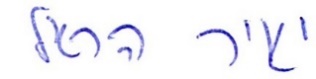                                                               יאיר הראל                                                                                                   ממונה תחום בקרה, אכיפה ורישוי               מרכז הוועדה לפיקוח ואכיפה